Применение сигнальных цветов, знаков безопасности и сигнальной разметкиЦвета сигнальные, знаки безопасности и сигнальная разметкаТребования к сигнальным цветам, знакам безопасности и сигнальной разметке для производственной, общественной и иной хозяйственной деятельности людей, производственных, общественных объектов и иных мест, где необходимо обеспечение безопасности установлены ГОСТ 12.4.026-2015 «ССБТ. Цвета сигнальные, знаки безопасности и разметка сигнальная. Назначение и правила применения. Общие технические требования и характеристики. Методы испытаний».Целью сигнальных цветов, знаков безопасности и сигнальной разметки является предотвращение несчастных случаев, снижения травматизма и профессиональных заболеваний, устранения опасности для жизни, вреда для здоровья людей, опасности возникновения пожаров или аварий.Назначение сигнальных цветов, знаков безопасности и сигнальной разметки состоит в обеспечении однозначного понимания определенных требований, касающихся безопасности, сохранения жизни и здоровья людей, снижения материального ущерба, без применения слов или с их минимальным количеством.Сигнальные цвета, знаки безопасности и сигнальную разметку следует применять для привлечения внимания людей, находящихся на производственных, общественных объектах и в иных местах, к опасности, опасной ситуации, для предостережения в целях избежания опасности, сообщения о возможном исходе в случае пренебрежения опасностью, предписания или требования определенных действий, а также для сообщения необходимой информации.Применение сигнальных цветов, знаков безопасности и сигнальной разметки на производственных, общественных объектах и в иных местах не заменяет необходимости проведения организационных и технических мероприятий по обеспечению безопасных условий труда, использования средств индивидуальной и коллективной защиты, обучения и инструктажа по охране труда.Обязанности по применению сигнальных цветов, знаков безопасности и сигнальной разметкиРаботодатель или уполномоченные им должностные лица должны с учетом требований госстандартов:Определять виды и места опасности на производственных, общественных объектах и в иных местах, исходя из условий обеспечения безопасности;Обозначать виды опасности, опасные места и возможные опасные ситуации сигнальными цветами, знаками безопасности и сигнальной разметкой;Проводить выбор соответствующих знаков безопасности (при необходимости подбирать текст поясняющих надписей на знаках безопасности);Определять размеры, виды и исполнения, степень защиты и места размещения (установки) знаков безопасности и сигнальной разметки;Обозначать с помощью знаков безопасности места размещения средств индивидуальной защиты и средств противопожарной защиты;Окрашивание узлов и элементов оборудования, машин, механизмов и т.п. лакокрасочными материалами сигнальных цветов и нанесение на них сигнальной разметки должна проводить организация-изготовитель.В случае необходимости дополнительное окрашивание и нанесение сигнальной разметки на оборудование, машины, механизмы, находящиеся в эксплуатации, проводит организация, эксплуатирующая это оборудование, машины, механизмы.Места размещения, установки и размеры знаков безопасности на оборудовании, машинах, механизмах должны быть установлены в конструкторской документации.Размещение, установку знаков безопасности на оборудовании, машинах, механизмах должна проводить организация-изготовитель. При необходимости дополнительное размещение, установку знаков безопасности на оборудовании, машинах, механизмах, находящихся в эксплуатации, проводит эксплуатирующая их организация.Знаки безопасностиЗнак безопасности – это цветографическое изображение определенной геометрической формы с использованием сигнальных и контрастных цветов, графических символов и/или поясняющих надписей, предназначенное для предупреждения людей о непосредственной или возможной опасности, запрещения, предписания или разрешения определенных действий, а также для информации о расположении объектов и средств, использование которых исключает или снижает воздействие опасных и/или вредных факторов.Знаки безопасности могут быть: основными, дополнительными, комбинированными и групповыми.Основные знаки безопасности содержат однозначное смысловое выражение требований по обеспечению безопасности. Основные знаки используют самостоятельно или в составе комбинированных и групповых знаков безопасности.Дополнительные знаки безопасности содержат поясняющую надпись, их используют в сочетании с основными знаками.Комбинированные и групповые знаки безопасности состоят из основных и дополнительных знаков и являются носителями комплексных требований по обеспечению безопасности.Знаки безопасности по видам применяемых материалов могут быть: несветящимися, световозвращающими и фотолюминесцентными, по конструктивному исполнению — плоскими или объемными. В качестве материала-носителя используют металл, пластик, силикатное или органическое стекло, самоклеющиеся полимерные пленки, самоклеющуюся бумагу, картон и другие материалы.Знаки безопасности размещают (устанавливают) в поле зрения людей, для которых они предназначены. Их располагают таким образом, чтобы они были хорошо видны, не отвлекали внимания и не создавали неудобств при выполнении людьми своей профессиональной или иной деятельности, не загораживали проход, проезд, не препятствовали перемещению грузов.Основные знаки принято разделять на следующие группы:Запрещающие знаки;Предупреждающие знаки;Знаки пожарной безопасности;Предписывающие знаки;Эвакуационные знаки;Знаки медицинского и санитарного назначения;Указательные знаки.Форма основного знака безопасности представляет собой: круг, треугольник, квадрат или прямоугольник.Дополнительные знаки безопасности используют в сочетании с основными знаками и применяют в случаях, когда требуется уточнить, ограничить или усилить действие основных знаков безопасности, а также для информации. Как правило, дополнительные знаки располагают ниже или справа либо слева от основного знака. Форма дополнительных знаков безопасности – прямоугольник.Сигнальные цветаСигнальный цвет – это цвет, предназначенный для привлечения внимания людей к непосредственной или возможной опасности, рабочим узлам оборудования, машин, механизмов и/или элементам конструкции, которые могут являться источниками опасных и/или вредных факторов, пожарной технике, средствам противопожарной и иной защиты, знакам безопасности и сигнальной разметке.Применяют: красный, желтый, зеленый и синий сигнальные цвета.Смысловые значения сигнальных цветов:Красный цвет обозначает непосредственную опасность, аварийную или опасную ситуацию, пожарную технику, средства противопожарной защиты, их элементы. Областью применения красного цвета являются: запрещение опасного поведения или действия, обозначение непосредственной опасности, сообщение об аварийном отключении или аварийном состоянии оборудования (технологического процесса), обозначение и определение мест нахождения пожарной техники, средств противопожарной защиты, их элементов.Желтый цвет обозначает возможную опасность и применяется как предостережение для ее предупреждения.Синий цвет обозначает предписание во избежание опасности или указание и требует обязательных действий в целях обеспечения безопасности или разрешает определенные действия.Зеленый цвет обозначает безопасность, безопасные условия, помощь, спасение. Зеленый цвет сообщает о нормальной работе оборудования, нормальном состоянии технологического процесса, обозначает пути эвакуации, местонахождение аптечек, медкабинетов, средств по оказанию первой медицинской помощи.Контрастные цвета используются для усиления зрительного восприятия и выделения на окружающем фоне знаков безопасности и сигнальной разметки, выполнения графических символов и поясняющих надписей. Используют белый и черный контрастные цвета.Основные и дополнительные знаки безопасностиОсновные знаки безопасности необходимо разделять на следующие группы:Сигнальная разметка и область примененияСигнальная маркировка предназначена для привлечения внимания людей к непосредственной или возможной опасности, рабочим узлам оборудования, машин, механизмов и элементам конструкции, которые могут являться источниками опасных или вредных факторов, пожарной технике, средствам противопожарной и иной защиты, знакам безопасности и сигнальной разметке.Смысловое значение, область применения сигнальных цветов и соответствующие им контрастные цветаНе допускается использовать красный сигнальный цвет для обозначения стационарно устанавливаемых средств противопожарной защиты (их элементов), не требующих оперативного опознания (пожарные извещатели, пожарные трубопроводы, оросители установок пожаротушения и т.п.) и на пути эвакуации во избежание путаницы и замешательства (кроме запрещающих знаков безопасности и знаков пожарной безопасности).Сигнальная разметкаВиды и исполнения сигнальной разметкиСигнальную разметку выполняют в виде чередующихся полос красного и белого, желтого и черного, зеленого и белого сигнальных и контрастных цветов. Разметка наносится на поверхности строительных конструкций, элементов зданий, сооружений, транспортных средств, оборудования, машин, механизмов, а также поверхности изделий и предметов, предназначенных для обеспечения безопасности, в том числе изделий с внешним или внутренним электрическим освещением от автономных или аварийных источников электроснабжения.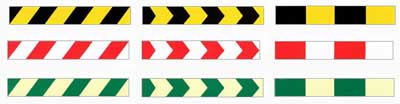 Сигнальная разметка с внешним или внутренним электрическим освещением для пожароопасных и взрывоопасных помещений должна быть выполнена в пожаробезопасном и взрывозащищенном исполнении соответственно, а для взрывопожароопасных помещений - во взрывозащищенном исполнении.
Сигнальную разметку выполняют с применением несветящихся, световозвращающих, фотолюминесцентных материалов или их комбинации.Сигнальная разметка, предназначенная для размещения в производственных условиях, содержащих агрессивные химические среды, должна выдерживать воздействие газообразных, парообразных и аэрозольных химических сред.Назначение и правила применения сигнальной разметкиКрасно-белую и желто-черную сигнальную разметку следует применять в целях обозначения:
- опасности столкновения с препятствиями, опасности поскользнуться и упасть;
- опасности оказаться в зоне возможного падения груза, предметов, обрушения конструкции, ее элементов и т.п.;
- опасности оказаться в зоне химического, бактериологического, радиационного или иного загрязнения территории (участков);
- контрольно-пропускных пунктов опасных производств и других мест, вход на которые запрещен для посторонних лиц;
- мест ведения пожароопасных, аварийных, аварийно-спасательных, ремонтных, строительных и других специальных работ;
- строительных и архитектурных элементов (колонн, углов, выступов и т.п.), узлов и элементов оборудования, машин, механизмов, арматуры, выступающих в рабочую зону или пространство, где могут находиться люди;
- границ полосы движения (например переходы для работающих в зоне ведения строительных работ, движении транспортных средств в зоне ведения дорожных работ);
- площадей, конструкций, зон;
- узлов и элементов оборудования, машин, механизмов;Если препятствия и места опасности существуют постоянно, то они должны быть обозначены сигнальной разметкой с чередующимися желто-черными полосами, если препятствия и места опасности носят временный характер, например при дорожных, строительных и аварийно-спасательных работах, то опасность должна быть обозначена сигнальной разметкой с чередующимися красно-белыми полосами.Запрещается применение сигнальной разметки с чередующимися красно-белыми полосами на пути эвакуации.Зелено-белую сигнальную разметку следует применять для обозначения границ полосы безопасного движения и указания направления движения по пути эвакуации (например направляющие линии в виде «елочки»).Цветографическое изображение и размеры сигнальной разметкиПолосы сигнального и контрастного цветов могут располагаться на сигнальной разметке прямо (вертикально или горизонтально), наклонно под углом 45°-60° или зигзагообразно («елочка»). Доля красного, желтого или зеленого сигнального цвета от общей площади полосы должна составлять не менее 50 %. Соотношение ширины полос красного и белого, желтого и черного, зеленого и белого цветов должно составлять от 1:1 до 1,5:1 соответственно.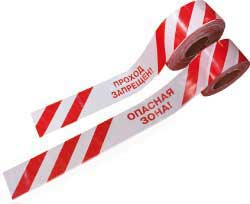 Ширину полосы сигнального цвета и поперечный размер сигнальной разметки следует выбирать с учетом:
- вида и исполнения сигнальной разметки;
- размера объекта или места размещения;
- расстояния, с которого сигнальная разметка должна быть достаточно видима и опознана по своему смысловому значению.Допускается наносить на сигнальную разметку поясняющие надписи, например: «Опасная зона», «Проход запрещен» и др. Поясняющие надписи выполняют красным цветом на белом фоне (для красно-белых сигнальных разметок), черным цветом на желтом фоне (для желто-черных сигнальных разметок) или зеленым цветом на белом фоне (для зелено-белых сигнальных разметок).Подробнее с сигнальной разметкой и областью ее применения можно ознакомиться в гостах:
ГОСТ Р 12.2.143-2009 ССБТ. Системы фотолюминесцентные эвакуационные. Требования и методы контроля.
ГОСТ 12.4.026-2015Система стандартов безопасности труда. Цвета сигнальные, знаки безопасности и разметка сигнальная. Назначение и правила применения. Общие технические требования и характеристики. Методы испытанийГруппаГеометрическая формаСигнальный цветСмысловое значениеЗапрещающие знакиКруг с поперечной полосой
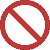 КрасныйЗапрещение опасного поведения или действияПредупреждающие знакиТреугольник
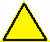 ЖелтыйПредупреждение о возможной опасности. Осторожность. ВниманиеПредписывающие знакиКруг
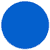 СинийПредписание обязательных действий во избежание опасностиЗнаки пожарной безопасности*Квадрат или прямоугольник
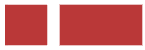 КрасныйОбозначение и указание мест нахождения средств противопожарной защиты, их элементовЭвакуационные знаки и знаки медицинского и санитарного назначенияКвадрат или прямоугольник
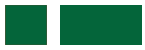 ЗеленыйОбозначение направления движения при эвакуации. Спасение, первая помощь при авариях или пожарах. Надпись, информация для обеспечения безопасностиУказательные знакиКвадрат или прямоугольник
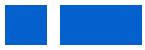 СинийРазрешение. Указание. Надпись или информацияCигнальный цветСмысловое значениеОбласть примененияКонтрастный цветКрасный
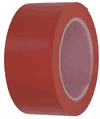 Непосредственная опасностьЗапрещение опасного поведения или действияБелый
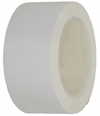 Красный
Непосредственная опасностьОбозначение непосредственной опасностиБелый
Красный
Аварийная или опасная ситуацияСообщение об аварийном отключении или аварийном состоянии оборудования (технологического процесса)Белый
Красный
Пожарная техника, средства противопожарной защиты, их элементыОбозначение и определение мест нахождения пожарной техники, средств противопожарной защиты, их элементовБелый
Желтый
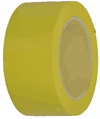 Возможная опасностьОбозначение возможной опасности, опасной ситуацииЧерный
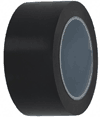 Желтый
Возможная опасностьПредупреждение, предостережение о возможной опасностиЧерный
Зеленый
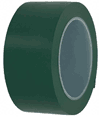 Безопасность, безопасные условияСообщение о нормальной работе оборудования, нормальном состоянии технологического процессаБелый
Зеленый
Помощь, спасениеОбозначение пути эвакуации, аптечек, кабинетов, средств по оказанию первой медицинской помощиБелый
Синий
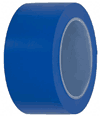 Предписание во избежание опасностиТребование обязательных действий в целях обеспечения безопасностиБелый
Синий
УказаниеРазрешение определенных действийБелый
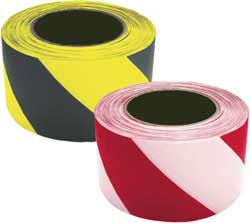 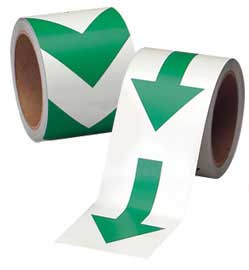 